Publicado en Madrid el 05/02/2024 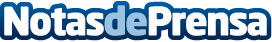 Smöoy sorprende en Año Nuevo Chino y en San Valentín con innovaciones en nuevos productosEstos nuevos productos son ediciones limitadas que solo se podrán degustar en los puntos de venta smöoy, y mantienen la filosofía de marca con productos bajos en grasas, ricos en fibra y sin glutenDatos de contacto:Pura De ROJASALLEGRA COMUNICACION+34619983310Nota de prensa publicada en: https://www.notasdeprensa.es/smooy-sorprende-en-ano-nuevo-chino-y-a-san Categorias: Nacional Franquicias Gastronomía Madrid Emprendedores Restauración Consumo Celebraciones http://www.notasdeprensa.es